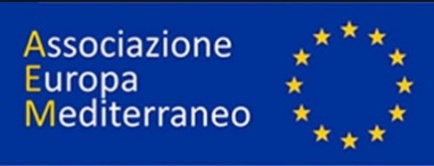 Dona il tuo 5x1000IL/La sottoscritto/a										 Presa visione dello Statuto dell’ASSOCIAZIONE EUROPA MEDITERRANEO (A.E.M.), Associazione di Promozione Sociale aderente al Terzo Settore, e consapevole che la mancata disdetta entro il 30 settembre di ogni anno comporta il tacito rinnovo per l’anno seguente, chiede di entrare a far parte dell'Associazione AEM in qualità di Socio.  Fa presente che l’eventuale corrispondenza dovrà essere inviata al seguente indirizzo: Via_										_	C.a.p.		 Città _					_ (prov.) _			_ Le comunicazioni e-mail dovranno essere inviate presso il seguente indirizzo di posta elettronica: _											_ Si impegna a dare comunicazione immediata di eventuali variazioni di indirizzo.Allega alla presente la ricevuta di versamento della quota annuale di 30,00 € per l’anno ________  effettuata con bonifico a Crédit Agricole Italia S.p.A ,Via Umberto I, 57 - 98057 Milazzo MEIBAN:  IT32B0623082290000015060517BIC:  CRPPIT2PXXXAllega una fotocopia leggibile di un documento di identità in corso di validità Il presente modulo di associazione e la fotocopia del documento d’identità vanno spediti all’indirizzo e-mail ass.europeamediterraneo@gmail.com DICHIARAdi sapere che la presentazione di codesta richiesta di adesione comporta l'accettazione dello Statuto e del Regolamento dell'Associazione ed è subordinata all'approvazione del Consiglio DirettivoSCHEDA ANAGRAFICACognome, nome ………………………………………………… 	Luogo e data di nascita ..……………  ……/……/    … Indirizzo privato ……………………………………………………………..………………………………………………………………… Città ………...…….....…………………………   	Prov. ...…..       	C.A.P. ………...… E-mail ............................................................. Tel. 				….			Cell. …				…. Cod. Fiscale. …						……Il/La sottoscritto/a, con riferimento alle disposizioni del Direttiva 2016/680 esprime il proprio consenso al trattamento dei dati personali rilasciati in data odierna per gli usi esclusivi delle attività interne dell’Associazione AEM. DATA _       /        /         /     _                      FIRMA ______________________________________